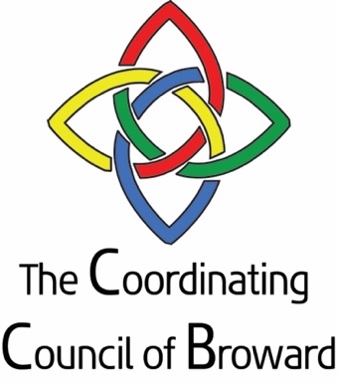 COORDINATING COUNCIL OF BROWARD COUNTYAugust 2, 2022  	12:00PM Zoom MeetingAGENDAWelcome	Senator Nan Rich, Chair Approve minutes from May and June Chairperson update		Senator Nan Rich, Chair Introduction of Dr. Peter Licata, BCPS Superintendent 	Executive Director Report	Sandra Veszi Einhorn 	           LTRC update Housing Broward Master PlanALICE report presentation Member updates and strategic initiatives Children and Families Mental HealthHomelessnessWorkforce DevelopmentAging with Dignity Prosperity Partnership Public Safety Meeting AdjournmentMission Statement:	The mission of the Coordinating Council of Broward is to unite government, business and nonprofit leaders in advocacy and coordination of health and human services in Broward County. Coordinating Council of Broward (CCB) is composed of the top executives of state and county entities from the public, private and business sectors, who are responsible for funding and implementing a broad array of health, public safety, education, economic and human services in Broward County. The Council’s goal is to better coordinate services and identify barriers that the ALICE (Asset Limited Income Constrained Employed) population experience. ALICE represents more than half of Broward County residentsChair: Senator Nan Rich Broward County Board of County Commissioners Area Agency on Aging Broward County Charlotte Mather-Taylor, CEO  Broward Behavioral Health CoalitionSilvia Quintana, CEOBroward CollegeIsabel Gonzalez, Chief of Staff; VP of Communications and Community Relations Broward 211Sheila Smith, CEO   Broward CountyKimm Campbell, Deputy County Administrator  Broward Health Shane Strum, CEOBroward Regional Health Planning CouncilMichael De Lucca, President and CEOBroward Sheriff’s OfficeColonel Nichole Anderson, Undersheriff Broward Workshop Kareen Boutros, Executive Director Career Source Broward Carol Hylton, President ChildNetLarry Rein, President and CEOChildren’s Services CouncilCindy Arenberg Seltzer, President and CEOCommunity Care PlanJessica Lerner, President and CEOCommunity Foundation of Broward Jennifer O’Flannery Anderson, President and CEO Department of Children & FamiliesDawn Liberta, Administrator Department of Health in Broward County Dr. Paula Thaqi, Director  Early Learning Coalition of BrowardRenee Jaffe, President and CEOGreater Fort Lauderdale Alliance/Six PillarsRon Drew, Executive Director Health Foundation of South Florida Loreen Chant, CEO Henderson Behavioral HealthDr. Steven Ronik, President and CEOJewish Federation of Broward CountyEvan Goldman, Executive Director, Public Affairs Memorial Healthcare SystemTim Curtin, Executive Director, Community Services  Seventeenth Judicial CircuitJoseph M. D'Amico, Esq., Trial Court AdministratorSouth Florida Regional Planning CouncilIsabel Cosio Carballo, Executive Director School Board of Broward CountyMegan Turetsky, Director of Legislative Affairs and Community Relations United Way of Broward CountyKathleen Cannon, Chief Executive Officer  